MESLEKİ VE TEKNİK AND. LİSELERİNİ TANIYALIMMesleki ve teknik anadolu liseleri öğrencilerine pratik eğitim vererek çeşitli iş kollarına ara eleman yetiştirmeyi; üniversitede tercih edebilecekleri mesleki bölümler ile ilgili temel bilgi ve becerileri kazandırmayı amaçlamaktadır.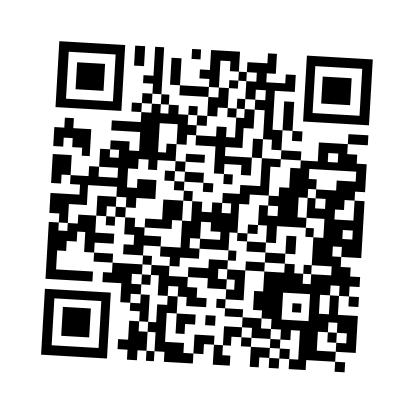 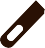 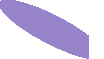 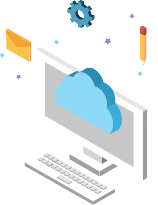 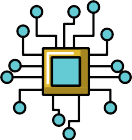 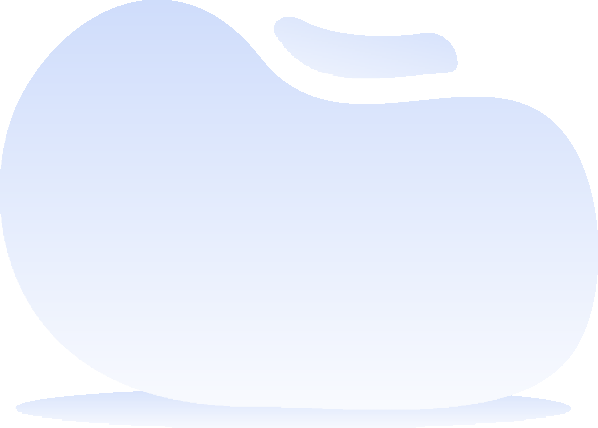 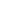 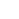 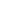 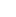 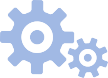 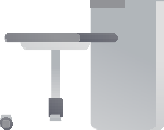 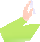 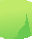 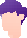 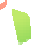 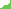 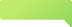 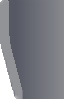 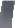 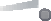 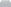 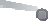 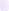 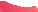 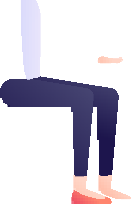 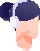 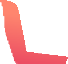 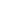 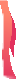 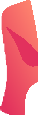 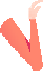 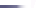 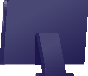 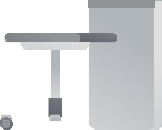 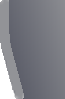 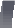 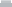 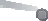 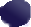 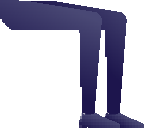 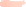 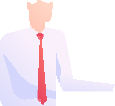 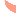 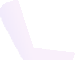 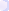 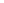 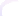 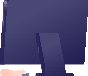 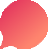 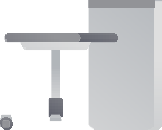 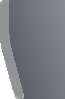 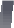 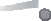 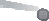 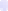 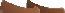 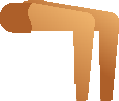 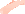 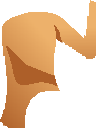 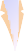 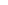 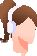 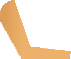 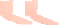 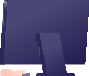 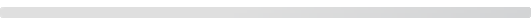 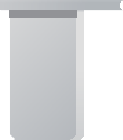 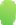 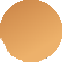 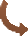 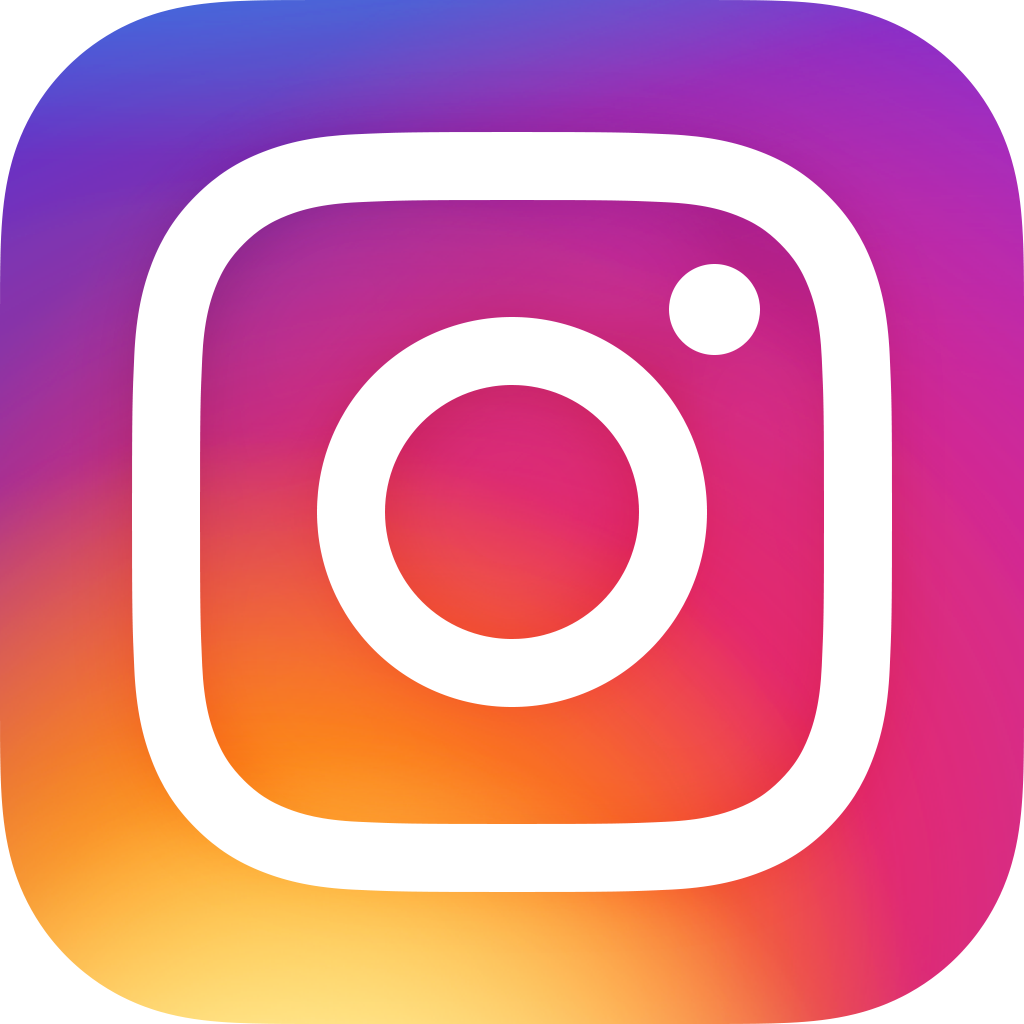 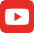 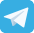 